受嚴重特殊傳染性肺炎影響發生營運困難運動事業紓困申請表受嚴重特殊傳染性肺炎影響發生營運困難運動事業紓困申請表受嚴重特殊傳染性肺炎影響發生營運困難運動事業紓困申請表受嚴重特殊傳染性肺炎影響發生營運困難運動事業紓困申請表事業名稱是否屬中央政府命令停業者：□否    □是，請附切結書（附件3）是否屬中央政府命令停業者：□否    □是，請附切結書（附件3）是否屬中央政府命令停業者：□否    □是，請附切結書（附件3）是否屬中央政府命令停業者：□否    □是，請附切結書（附件3）已受領（含申請）本部或其他政府機關之紓困補貼：□無    □有：（機關名稱）已受領（含申請）本部或其他政府機關之紓困補貼：□無    □有：（機關名稱）已受領（含申請）本部或其他政府機關之紓困補貼：□無    □有：（機關名稱）已受領（含申請）本部或其他政府機關之紓困補貼：□無    □有：（機關名稱）申請類別(選單)□申請資格一：以全職員工人數乘以新臺幣1萬元計算，提供一次性停業補貼予運動事業。每位未達基本工資全職員工給予一次性薪資補貼新臺幣3萬元，另由就業安定基金加發生活補貼新臺幣1萬元，由運動事業一併具領轉發員工，並於領取補貼款15日內檢送轉發4萬元給未達基本工資之員工證明，如未轉發，恐觸犯刑法侵占罪。□申請資格二：以全職員工人數乘以新臺幣4萬元計，提供一次性員工薪資及營運成本補貼予運動事業。□申請資格一：以全職員工人數乘以新臺幣1萬元計算，提供一次性停業補貼予運動事業。每位未達基本工資全職員工給予一次性薪資補貼新臺幣3萬元，另由就業安定基金加發生活補貼新臺幣1萬元，由運動事業一併具領轉發員工，並於領取補貼款15日內檢送轉發4萬元給未達基本工資之員工證明，如未轉發，恐觸犯刑法侵占罪。□申請資格二：以全職員工人數乘以新臺幣4萬元計，提供一次性員工薪資及營運成本補貼予運動事業。□申請資格一：以全職員工人數乘以新臺幣1萬元計算，提供一次性停業補貼予運動事業。每位未達基本工資全職員工給予一次性薪資補貼新臺幣3萬元，另由就業安定基金加發生活補貼新臺幣1萬元，由運動事業一併具領轉發員工，並於領取補貼款15日內檢送轉發4萬元給未達基本工資之員工證明，如未轉發，恐觸犯刑法侵占罪。□申請資格二：以全職員工人數乘以新臺幣4萬元計，提供一次性員工薪資及營運成本補貼予運動事業。核准設立日期(下拉選單)____年____月____日統一編號資本總額(帶入稅籍資料)商業登記地址(帶入稅籍資料)營業地址(分欄位)負責人姓名：身分證字號或其他身分證明證件號：電子信箱：電話：（  ）                     分機手機：姓名：身分證字號或其他身分證明證件號：電子信箱：電話：（  ）                     分機手機：姓名：身分證字號或其他身分證明證件號：電子信箱：電話：（  ）                     分機手機：聯絡人姓名：電子信箱：電話：（  ）                     分機手機：姓名：電子信箱：電話：（  ）                     分機手機：姓名：電子信箱：電話：（  ）                     分機手機：匯款帳戶（請附存摺影本）(圖檔)(下拉選單)金融機構全銜：金融機構（數字代碼）：分行代碼（數字代碼）：戶名（與事業名稱一致）：帳號：金融機構全銜：金融機構（數字代碼）：分行代碼（數字代碼）：戶名（與事業名稱一致）：帳號：金融機構全銜：金融機構（數字代碼）：分行代碼（數字代碼）：戶名（與事業名稱一致）：帳號：行業別（主要營業項目）單選□職業或業餘運動業□運動休閒教育服務業□運動傳播媒體或資訊出版業□運動表演業□運動旅遊業□電子競技業□運動博弈業□運動經紀、管理顧問或行政管理業□運動場館或設施營建業□運動用品或器材製造、批發及零售業□運動用品或器材租賃業□運動保健業□其他經中央主管機關認定之產業註：附查詢連結https://edu.law.moe.gov.tw/LawContent.aspx?id=GL000913□職業或業餘運動業□運動休閒教育服務業□運動傳播媒體或資訊出版業□運動表演業□運動旅遊業□電子競技業□運動博弈業□運動經紀、管理顧問或行政管理業□運動場館或設施營建業□運動用品或器材製造、批發及零售業□運動用品或器材租賃業□運動保健業□其他經中央主管機關認定之產業註：附查詢連結https://edu.law.moe.gov.tw/LawContent.aspx?id=GL000913□職業或業餘運動業□運動休閒教育服務業□運動傳播媒體或資訊出版業□運動表演業□運動旅遊業□電子競技業□運動博弈業□運動經紀、管理顧問或行政管理業□運動場館或設施營建業□運動用品或器材製造、批發及零售業□運動用品或器材租賃業□運動保健業□其他經中央主管機關認定之產業註：附查詢連結https://edu.law.moe.gov.tw/LawContent.aspx?id=GL000913營運困難申請資格110年5、6、7月任1個月營業額較110年3月至4月之月平均營業額（事業於110年3月1日始設立者，以4月營業額為準）或較108年同期營業額減少達50%。設算營業額 (擇一)：□110年5月營業額：__________元。□110年6月營業額：__________元。□110年7月營業額：__________元。基準營業額 (擇一)：□110年3月至4月之月平均營業額：__________元。□110年4月營業額：__________元（僅限事業於110年3月1日始設立者）。□108年同期（___月）營業額：__________元。營業額減少比例：__________％。110年5、6、7月任1個月營業額較110年3月至4月之月平均營業額（事業於110年3月1日始設立者，以4月營業額為準）或較108年同期營業額減少達50%。設算營業額 (擇一)：□110年5月營業額：__________元。□110年6月營業額：__________元。□110年7月營業額：__________元。基準營業額 (擇一)：□110年3月至4月之月平均營業額：__________元。□110年4月營業額：__________元（僅限事業於110年3月1日始設立者）。□108年同期（___月）營業額：__________元。營業額減少比例：__________％。110年5、6、7月任1個月營業額較110年3月至4月之月平均營業額（事業於110年3月1日始設立者，以4月營業額為準）或較108年同期營業額減少達50%。設算營業額 (擇一)：□110年5月營業額：__________元。□110年6月營業額：__________元。□110年7月營業額：__________元。基準營業額 (擇一)：□110年3月至4月之月平均營業額：__________元。□110年4月營業額：__________元（僅限事業於110年3月1日始設立者）。□108年同期（___月）營業額：__________元。營業額減少比例：__________％。補助項目及金額補助項目及金額補助項目及金額補助項目及金額申請金額：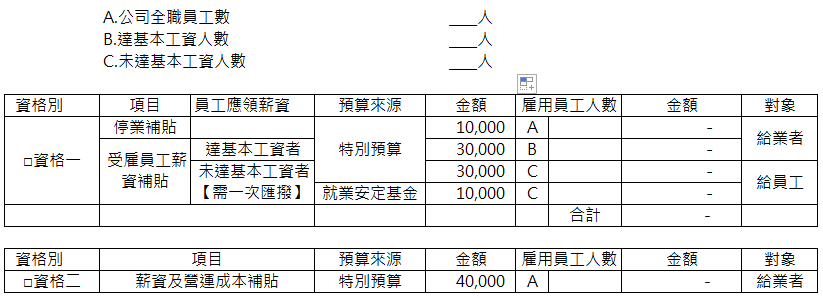 舉例說明如下：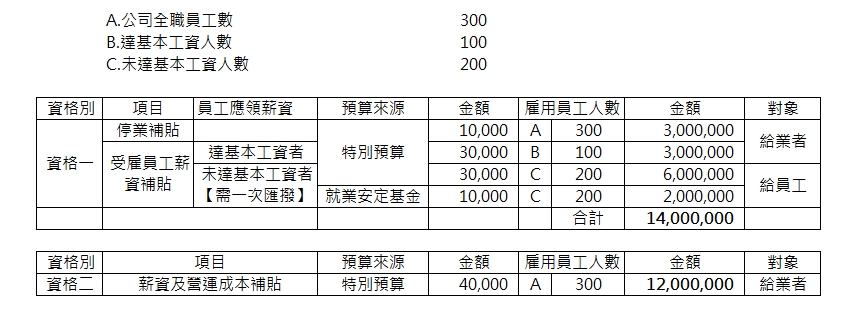 申請金額：舉例說明如下：申請金額：舉例說明如下：申請金額：舉例說明如下：檢附文件：□事業申請表。□負責人之中華民國國民身分證影本或其他身分證明影本（109年曾受領本署紓困補助者免附）。□事業資格證明（擇附）：□公司登記證明文件。□商業登記證明文件。□稅籍登記證明文件。□法人設立登記核准函、法人登記證書或立案證書影本。□非法人團體之統一編號編配通知書影本。□設算及基準營業額期間之佐證資料（擇一檢附）：□以營業人銷售額與稅額申報書（401、403）期數比較者：應檢附營  業人銷售額與稅額申報書（401、403）□營業稅核定稅額繳款書（405）或蓋大小章之單月營收自結報表。□印花稅總繳明細表影本或蓋大小章之單月營收自結報表。□補助項目及金額之佐證資料：(一併提供Excel檔及pdf檔)□有勞保投保單位之事業：□ 110年4月至7月底全職員工勞保投保名冊。□ 110年5月至7月底，雇用員工薪資清冊暨薪資轉帳證明。(得於   110年8月31日前完成補正)□ 無勞保投保單位之事業：□ 110年4月份之全職員工薪資清冊暨薪資轉帳證明，如以現金支   付薪資則檢附員工印領清冊。□ 110年5月至7月底，雇用員工薪資清冊暨薪資轉帳證明或員工印   領清冊。(得於110年8月31日前完成補正)□ 就業安定基金核銷用：5月至7月底未達基本工資之員工薪資清冊。    (得於110年8月31日前完成補正)□事業金融機構帳號存摺影本。□運動事業切結書（附件2）。□屬中央政府公告應停業之營運困難事業切結書（附件3）檢附文件：□事業申請表。□負責人之中華民國國民身分證影本或其他身分證明影本（109年曾受領本署紓困補助者免附）。□事業資格證明（擇附）：□公司登記證明文件。□商業登記證明文件。□稅籍登記證明文件。□法人設立登記核准函、法人登記證書或立案證書影本。□非法人團體之統一編號編配通知書影本。□設算及基準營業額期間之佐證資料（擇一檢附）：□以營業人銷售額與稅額申報書（401、403）期數比較者：應檢附營  業人銷售額與稅額申報書（401、403）□營業稅核定稅額繳款書（405）或蓋大小章之單月營收自結報表。□印花稅總繳明細表影本或蓋大小章之單月營收自結報表。□補助項目及金額之佐證資料：(一併提供Excel檔及pdf檔)□有勞保投保單位之事業：□ 110年4月至7月底全職員工勞保投保名冊。□ 110年5月至7月底，雇用員工薪資清冊暨薪資轉帳證明。(得於   110年8月31日前完成補正)□ 無勞保投保單位之事業：□ 110年4月份之全職員工薪資清冊暨薪資轉帳證明，如以現金支   付薪資則檢附員工印領清冊。□ 110年5月至7月底，雇用員工薪資清冊暨薪資轉帳證明或員工印   領清冊。(得於110年8月31日前完成補正)□ 就業安定基金核銷用：5月至7月底未達基本工資之員工薪資清冊。    (得於110年8月31日前完成補正)□事業金融機構帳號存摺影本。□運動事業切結書（附件2）。□屬中央政府公告應停業之營運困難事業切結書（附件3）檢附文件：□事業申請表。□負責人之中華民國國民身分證影本或其他身分證明影本（109年曾受領本署紓困補助者免附）。□事業資格證明（擇附）：□公司登記證明文件。□商業登記證明文件。□稅籍登記證明文件。□法人設立登記核准函、法人登記證書或立案證書影本。□非法人團體之統一編號編配通知書影本。□設算及基準營業額期間之佐證資料（擇一檢附）：□以營業人銷售額與稅額申報書（401、403）期數比較者：應檢附營  業人銷售額與稅額申報書（401、403）□營業稅核定稅額繳款書（405）或蓋大小章之單月營收自結報表。□印花稅總繳明細表影本或蓋大小章之單月營收自結報表。□補助項目及金額之佐證資料：(一併提供Excel檔及pdf檔)□有勞保投保單位之事業：□ 110年4月至7月底全職員工勞保投保名冊。□ 110年5月至7月底，雇用員工薪資清冊暨薪資轉帳證明。(得於   110年8月31日前完成補正)□ 無勞保投保單位之事業：□ 110年4月份之全職員工薪資清冊暨薪資轉帳證明，如以現金支   付薪資則檢附員工印領清冊。□ 110年5月至7月底，雇用員工薪資清冊暨薪資轉帳證明或員工印   領清冊。(得於110年8月31日前完成補正)□ 就業安定基金核銷用：5月至7月底未達基本工資之員工薪資清冊。    (得於110年8月31日前完成補正)□事業金融機構帳號存摺影本。□運動事業切結書（附件2）。□屬中央政府公告應停業之營運困難事業切結書（附件3）檢附文件：□事業申請表。□負責人之中華民國國民身分證影本或其他身分證明影本（109年曾受領本署紓困補助者免附）。□事業資格證明（擇附）：□公司登記證明文件。□商業登記證明文件。□稅籍登記證明文件。□法人設立登記核准函、法人登記證書或立案證書影本。□非法人團體之統一編號編配通知書影本。□設算及基準營業額期間之佐證資料（擇一檢附）：□以營業人銷售額與稅額申報書（401、403）期數比較者：應檢附營  業人銷售額與稅額申報書（401、403）□營業稅核定稅額繳款書（405）或蓋大小章之單月營收自結報表。□印花稅總繳明細表影本或蓋大小章之單月營收自結報表。□補助項目及金額之佐證資料：(一併提供Excel檔及pdf檔)□有勞保投保單位之事業：□ 110年4月至7月底全職員工勞保投保名冊。□ 110年5月至7月底，雇用員工薪資清冊暨薪資轉帳證明。(得於   110年8月31日前完成補正)□ 無勞保投保單位之事業：□ 110年4月份之全職員工薪資清冊暨薪資轉帳證明，如以現金支   付薪資則檢附員工印領清冊。□ 110年5月至7月底，雇用員工薪資清冊暨薪資轉帳證明或員工印   領清冊。(得於110年8月31日前完成補正)□ 就業安定基金核銷用：5月至7月底未達基本工資之員工薪資清冊。    (得於110年8月31日前完成補正)□事業金融機構帳號存摺影本。□運動事業切結書（附件2）。□屬中央政府公告應停業之營運困難事業切結書（附件3）※以上所提說明均為屬實，如有虛偽不實，願依相關法令規定辦理。負責人簽章：中      華      民      國       年       月        日※以上所提說明均為屬實，如有虛偽不實，願依相關法令規定辦理。負責人簽章：中      華      民      國       年       月        日※以上所提說明均為屬實，如有虛偽不實，願依相關法令規定辦理。負責人簽章：中      華      民      國       年       月        日※以上所提說明均為屬實，如有虛偽不實，願依相關法令規定辦理。負責人簽章：中      華      民      國       年       月        日